Resoluciones #368 - #380Resoluciones #368 - #380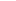 